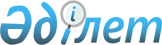 О внесении изменений в решение LXI сессии Нуринского районного маслихата от 28 декабря 2020 года № 512 "О районном бюджете на 2021-2023 годы"Решение Нуринского районного маслихата Карагандинской области от 12 марта 2021 года № 23. Зарегистрировано Департаментом юстиции Карагандинской области 29 марта 2021 года № 6262
      В соответствии с Бюджетным кодексом Республики Казахстан от 4 декабря 2008 года, Законом Республики Казахстан от 23 января 2001 года "О местном государственном управлении и самоуправлении в Республике Казахстан" районный маслихат РЕШИЛ:
      1. Внести в решение LXI сессии Нуринского районного маслихата от 28 декабря 2020 года № 512 "О районном бюджете на 2021-2023 годы" (зарегистрировано в Реестре государственной регистрации нормативных правовых актов № 6148, опубликовано в газете "Нұра" от 16 января 2021 года № 2 (5702), в Эталонном контрольном банке нормативных правовых актов Республики Казахстан в электронном виде 12 января 2021 года), следующие изменения:
      пункт 1 изложить в новой редакции:
      "1. Утвердить районный бюджет на 2021 – 2023 годы согласно приложениям 1, 2 и 3 соответственно, в том числе на 2021 год в следующих объемах:
      1) доходы – 8 003 110 тысяч тенге, в том числе по:
      налоговым поступлениям – 1 262 566 тысяч тенге;
      неналоговым поступлениям – 46 830 тысяч тенге;
      поступлениям от продажи основного капитала – 8 885 тысяч тенге;
      поступлениям трансфертов – 6 684 829 тысяч тенге;
      2) затраты – 8 289 656 тысяч тенге;
      3) чистое бюджетное кредитование – 55 539 тысяч тенге, в том числе:
      бюджетные кредиты – 96 261 тысяч тенге;
      погашение бюджетных кредитов – 40 722 тысяч тенге;
      4) сальдо по операциям с финансовыми активами – 0 тысяч тенге, в том числе:
      приобретение финансовых активов – 0 тысяч тенге;
      поступления от продажи финансовых активов государства – 0 тысяч тенге;
      5) дефицит (профицит) бюджета – минус 342 085 тысяч тенге;
      6) финансирование дефицита (использование профицита) бюджета – 342 085 тысяч тенге, в том числе:
      поступления займов – 96 261 тысяч тенге;
      погашение займов – 40 722 тысяч тенге;
      используемые остатки бюджетных средств – 286 546 тысяч тенге.";
      приложения 1, 4 к указанному решению изложить в новой редакции согласно приложению 1, 2 к настоящему решению.
      2. Настоящее решение вводится в действие с 1 января 2021 года и подлежит официальному опубликованию. Районный бюджет на 2021 год Перечень бюджетных программ развития на 2021 год, направляемых на реализацию инвестиционных проектов
					© 2012. РГП на ПХВ «Институт законодательства и правовой информации Республики Казахстан» Министерства юстиции Республики Казахстан
				
      председатель сессии

К. Жунусбеков

      Секретарь Нуринского районного маслихата

Т. Оспанов
Приложение 1 к решению
Нуринского районного
маслихата
от 12 марта 2021 года
№ 23Приложение 1
к решению 61 сессии
Нуринского районного маслихата
от 28 декабря 2020 года № 512
Категория
Категория
Категория
Категория
Категория
Сумма (тыс.тенге)
Класс
Класс
Класс
Класс
Сумма (тыс.тенге)
Подкласс
Подкласс
Подкласс
Сумма (тыс.тенге)
Специфика
Специфика
Сумма (тыс.тенге)
Наименование
Сумма (тыс.тенге)
I. Доходы
8 003 110
1
Налоговые поступления
1 262 566
01
Подоходный налог
386 750
1
Корпоративный подоходный налог
89 651
2
Индивидуальный подоходный налог
297 099
03
Социальный налог
251 921
1
Социальный налог
251 921
04
Hалоги на собственность
573 577
1
Hалоги на имущество
573 577
05
Внутренние налоги на товары, работы и услуги
46 787
2
Акцизы
2 552
3
Поступления за использование природных и других ресурсов
39 270
4
Сборы за ведение предпринимательской и профессиональной деятельности
4 965
08
Обязательные платежи, взимаемые за совершение юридически значимых действий и (или) выдачу документов уполномоченными на то государственными органами или должностными лицами
3 531
1
Государственная пошлина
3 531
2
Неналоговые поступления
46 830
01
Доходы от государственной собственности
45 450
1
Поступления части чистого дохода государственных предприятий
22
4
Доходы на доли участия в юридических лицах, находящиеся в государственной собственности
25
5
Доходы от аренды имущества, находящегося в государственной собственности
7 031
7
Вознаграждения по кредитам, выданным из государственного бюджета
38 372
06
Прочие неналоговые поступления
1 380
1
Прочие неналоговые поступления
1 380
3
Поступления от продажи основного капитала
8 885
01
Продажа государственного имущества, закрепленного за государственными учреждениями
750
1
Продажа государственного имущества, закрепленного за государственными учреждениями
750
03
Продажа земли и нематериальных активов
8 135
1
Продажа земли
8 135
4
 Поступления трансфертов 
6 684 829
02
Трансферты из вышестоящих органов государственного управления
6 684 829
2
Трансферты из областного бюджета
6 684 829
Функциональная группа
Функциональная группа
Функциональная группа
Функциональная группа
Функциональная группа
Сумма (тысяч тенге)
Функциональная подгруппа
Функциональная подгруппа
Функциональная подгруппа
Функциональная подгруппа
Сумма (тысяч тенге)
Администратор бюджетных программ
Администратор бюджетных программ
Администратор бюджетных программ
Сумма (тысяч тенге)
Программа
Программа
Сумма (тысяч тенге)
Наименование
Сумма (тысяч тенге)
1
2
3
4
5
6
II. ЗАТРАТЫ
8 289 656
01
Государственные услуги общего характера
560 527
1
Представительные, исполнительные и другие органы, выполняющие общие функции государственного управления
158 697
112
Аппарат маслихата района (города областного значения)
18 163
001
Услуги по обеспечению деятельности маслихата района (города областного значения)
18 163
122
Аппарат акима района (города областного значения)
140 534
001
Услуги по обеспечению деятельности акима района (города областного значения)
140 534
2
Финансовая деятельность
3 787
459
Отдел экономики и финансов района (города областного значения)
3 787
010
Приватизация, управление коммунальным имуществом, постприватизационная деятельность и регулирование споров, связанных с этим
3 787
9
Прочие государственные услуги общего характера
398 043
459
Отдел экономики и финансов района (города областного значения)
58 636
001
Услуги по реализации государственной политики в области формирования и развития экономической политики, государственного планирования, исполнения бюджета и управления коммунальной собственностью района (города областного значения)
58 636
492
Отдел жилищно-коммунального хозяйства, пассажирского транспорта, автомобильных дорог и жилищной инспекции района (города областного значения)
317 517
001
Услуги по реализации государственной политики на местном уровне в области жилищно-коммунального хозяйства, пассажирского транспорта, автомобильных дорог и жилищной инспекции
25 517
067
Капитальные расходы подведомственных государственных учреждений и организаций
22 000
113
Целевые текущие трансферты нижестоящим бюджетам
270 000
494
Отдел предпринимательства и промышленности района (города областного значения)
21 890
001
Услуги по реализации государственной политики на местном уровне в области развития предпринимательства и промышленности
21 890
02
Оборона
10 346
1
Военные нужды
2 031
122
Аппарат акима района (города областного значения)
2 031
005
Мероприятия в рамках исполнения всеобщей воинской обязанности
2 031
2
Организация работы по чрезвычайным ситуациям
8 315
122
Аппарат акима района (города областного значения)
8 315
006
Предупреждение и ликвидация чрезвычайных ситуаций масштаба района (города областного значения)
7 281
007
Мероприятия по профилактике и тушению степных пожаров районного (городского) масштаба, а также пожаров в населенных пунктах, в которых не созданы органы государственной противопожарной службы
1 034
03
Общественный порядок, безопасность, правовая, судебная, уголовно-исполнительная деятельность
789
9
Прочие услуги в области общественного порядка и безопасности
789
492
Отдел жилищно-коммунального хозяйства, пассажирского транспорта, автомобильных дорог и жилищной инспекции района (города областного значения)
789
021
Обеспечение безопасности дорожного движения в населенных пунктах
789
06
Социальная помощь и социальное обеспечение
406 528
1
Социальное обеспечение
127 323
451
Отдел занятости и социальных программ района (города областного значения)
127 323
005
Государственная адресная социальная помощь
127 323
2
Социальная помощь
239 431
451
Отдел занятости и социальных программ района (города областного значения)
239 431
002
Программа занятости
123 174
004
Оказание социальной помощи на приобретение топлива специалистам здравоохранения, образования, социального обеспечения, культуры, спорта и ветеринарии в сельской местности в соответствии с законодательством Республики Казахстан
3 852
006
Оказание жилищной помощи
5 720
007
Социальная помощь отдельным категориям нуждающихся граждан по решениям местных представительных органов
8 817
010
Материальное обеспечение детей-инвалидов, воспитывающихся и обучающихся на дому
185
014
Оказание социальной помощи нуждающимся гражданам на дому
53 177
017
Обеспечение нуждающихся инвалидов обязательными гигиеническими средствами и предоставление услуг специалистами жестового языка, индивидуальными помощниками в соответствии с индивидуальной программой реабилитации инвалида
10 300
023
Обеспечение деятельности центров занятости населения
34 206
9
Прочие услуги в области социальной помощи и социального обеспечения
39 774
451
Отдел занятости и социальных программ района (города областного значения)
39 774
001
Услуги по реализации государственной политики на местном уровне в области обеспечения занятости и реализации социальных программ для населения
29 303
011
Оплата услуг по зачислению, выплате и доставке пособий и других социальных выплат
2 019
050
Обеспечение прав и улучшение качества жизни инвалидов Республике Казахстан
8 452
07
Жилищно-коммунальное хозяйство
1 236 658
1
Жилищное хозяйство
886 080
467
Отдел строительства района (города областного значения)
790 080
003
Проектирование и (или) строительство, реконструкция жилья коммунального жилищного фонда
530 983
004
Проектирование, развитие и (или) обустройство инженерно-коммуникационной инфраструктуры
259 097
492
Отдел жилищно-коммунального хозяйства, пассажирского транспорта, автомобильных дорог и жилищной инспекции района (города областного значения)
96 000
098
Приобретение жилья коммунального жилищного фонда
96 000
2
Коммунальное хозяйство
283 487
467
Отдел строительства района (города областного значения)
231 024
058
Развитие системы водоснабжения и водоотведения в сельских населенных пунктах
231 024
492
Отдел жилищно-коммунального хозяйства, пассажирского транспорта, автомобильных дорог и жилищной инспекции района (города областного значения)
52 463
012
Функционирование системы водоснабжения и водоотведения
34 192
026
Организация эксплуатации тепловых сетей, находящихся в коммунальной собственности районов (города областного значения)
15 421
058
Развитие системы водоснабжения и водоотведения в сельских населенных пунктах
2 850
3
Благоустройство населенных пунктов
67 091
492
Отдел жилищно-коммунального хозяйства, пассажирского транспорта, автомобильных дорог и жилищной инспекции района (города областного значения)
67 091
016
Обеспечение санитарии населенных пунктов
1 808
018
Благоустройство и озеленение населенных пунктов
65 283
08
Культура, спорт, туризм и информационное пространство
653 835
1
Деятельность в области культуры
253 028
455
Отдел культуры и развития языков района (города областного значения)
253 028
003
Поддержка культурно-досуговой работы
253 028
2
Спорт
195 732
465
Отдел физической культуры и спорта района (города областного значения)
147 748
001
Услуги по реализации государственной политики на местном уровне в сфере физической культуры и спорта
31 410
004
Капитальные расходы государственного органа
113 000
006
Проведение спортивных соревнований на районном (города областного значения) уровне
907
007
Подготовка и участие членов сборных команд района (города областного значения) по различным видам спорта на областных спортивных соревнованиях
2 431
467
Отдел строительства района (города областного значения)
47 984
008
Развитие объектов спорта
47 984
3
Информационное пространство
141 974
455
Отдел культуры и развития языков района (города областного значения)
120 080
006
Функционирование районных (городских) библиотек
117 698
007
Развитие государственного языка и других языков народа Казахстана
2 382
456
Отдел внутренней политики района (города областного значения)
21 894
002
Услуги по проведению государственной информационной политики
21 894
9
Прочие услуги по организации культуры, спорта, туризма и информационного пространства
63 101
455
Отдел культуры и развития языков района (города областного значения)
18 906
001
Услуги по реализации государственной политики на местном уровне в области развития языков и культуры
18 877
010
Капитальные расходы государственного органа
29
456
Отдел внутренней политики района (города областного значения)
44 195
001
Услуги по реализации государственной политики на местном уровне в области информации, укрепления государственности и формирования социального оптимизма граждан
32 297
003
Реализация мероприятий в сфере молодежной политики
11 898
10
Сельское, водное, лесное, рыбное хозяйство, особо охраняемые природные территории, охрана окружающей среды и животного мира, земельные отношения
90 275
1
Сельское хозяйство
37 134
462
Отдел сельского хозяйства района (города областного значения)
37 134
001
Услуги по реализации государственной политики на местном уровне в сфере сельского хозяйства
37 106
006
Капитальные расходы государственного органа
28
6
Земельные отношения
28 069
463
Отдел земельных отношений района (города областного значения)
28 069
001
Услуги по реализации государственной политики в области регулирования земельных отношений на территории района (города областного значения)
28 049
007
Капитальные расходы государственного органа
20
9
Прочие услуги в области сельского, водного, лесного, рыбного хозяйства, охраны окружающей среды и земельных отношений
25 072
459
Отдел экономики и финансов района (города областного значения)
25 072
099
Реализация мер по оказанию социальной поддержки специалистов
25 072
11
Промышленность, архитектурная, градостроительная и строительная деятельность
48 445
2
Архитектурная, градостроительная и строительная деятельность
48 445
467
Отдел строительства района (города областного значения)
19 975
001
Услуги по реализации государственной политики на местном уровне в области строительства
19 975
468
Отдел архитектуры и градостроительства района (города областного значения)
28 470
001
Услуги по реализации государственной политики в области архитектуры и градостроительства на местном уровне
14 565
003
Разработка схем градостроительного развития территории района и генеральных планов населенных пунктов
13 905
12
Транспорт и коммуникации
226 773
1
Автомобильный транспорт
226 773
492
Отдел жилищно-коммунального хозяйства, пассажирского транспорта, автомобильных дорог и жилищной инспекции района (города областного значения)
226 773
023
Обеспечение функционирования автомобильных дорог
207 273
045
Капитальный и средний ремонт автомобильных дорог районного значения и улиц населенных пунктов
19 500
13
Прочие
25 599
9
Прочие
25 599
459
Отдел экономики и финансов района (города областного значения)
25 599
012
Резерв местного исполнительного органа района (города областного значения)
25 599
14
Обслуживание долга
76 927
1
Обслуживание долга
76 927
459
Отдел экономики и финансов района (города областного значения)
76 927
021
Обслуживание долга местных исполнительных органов по выплате вознаграждений и иных платежей по займам из областного бюджета
76 927
15
Трансферты
4 952 954
1
Трансферты
4 952 954
459
Отдел экономики и финансов района (города областного значения)
4 952 954
006
Возврат неиспользованых (недоиспользованных) целевых трансфертов 
1 058
024
Целевые текущие трансферты из нижестоящего бюджета на компенсацию потерь вышестоящего бюджета в связи с изменением законодательства
4 211 822
038
Субвенции
740 074
III. ЧИСТОЕ БЮДЖЕТНОЕ КРЕДИТОВАНИЕ
55 539
Бюджетные кредиты
96 261
10
Сельское, водное, лесное, рыбное хозяйство, особо охраняемые природные территории, охрана окружающей среды и животного мира, земельные отношения
96 261
9
Прочие услуги в области сельского, водного, лесного, рыбного хозяйства, охраны окружающей среды и земельных отношений
96 261
459
Отдел экономики и финансов района (города областного значения)
96 261
018
Бюджетные кредиты для реализации мер социальной поддержки специалистов
96 261
Категория 
Категория 
Категория 
Категория 
Сумма (тысяч тенге)
Класс
Класс
Класс
Сумма (тысяч тенге)
Подкласс
Подкласс
Сумма (тысяч тенге)
 Наименование
Сумма (тысяч тенге)
1
2
3
5
6
5
Погашение бюджетных кредитов
40 722
01
Погашение бюджетных кредитов
40 722
1
Погашение бюджетных кредитов, выданных из государственного бюджета
40 722
IV. САЛЬДО ПО ОПЕРАЦИЯМ С ФИНАНСОВЫМИ АКТИВАМИ
0
V. ДЕФИЦИТ (ПРОФИЦИТ) БЮДЖЕТА
-342 085
VI. ФИНАНСИРОВАНИЕ ДЕФИЦИТА (ИСПОЛЬЗОВАНИЕ ПРОФИЦИТА) БЮДЖЕТА
342 085
Категория 
Категория 
Категория 
Категория 
Сумма (тысяч тенге)
Класс
Класс
Класс
Сумма (тысяч тенге)
Подкласс
Подкласс
Сумма (тысяч тенге)
 Наименование
Сумма (тысяч тенге)
1
2
3
5
6
7
Поступление займов
96 261
01
Внутренние государственные займы
96 261
2
Договоры займа
96 261
Функциональная группа
Функциональная группа
Функциональная группа
Функциональная группа
Функциональная группа
Сумма (тысяч тенге)
Функциональная подгруппа
Функциональная подгруппа
Функциональная подгруппа
Функциональная подгруппа
Сумма (тысяч тенге)
Администратор бюджетных программ
Администратор бюджетных программ
Администратор бюджетных программ
Сумма (тысяч тенге)
Программа
Программа
Сумма (тысяч тенге)
Наименование
Сумма (тысяч тенге)
1
2
3
4
6
7
16
Погашение займов
40 722
1
Погашение займов
40 722
459
Отдел экономики и финансов района (города областного значения)
40 722
ИСПОЛЬЗУЕМЫЕ ОСТАТКИ БЮДЖЕТНЫХ СРЕДСТВ
286 546Приложение 2
к решению 3 сессии
Нуринского районного маслихата
от 12 марта 2021 года №23Приложение 4
к решению 61 сессии
Нуринского районного маслихата
от 28 декабря 2020 года № 512
Функциональная группа
Функциональная группа
Функциональная группа
Функциональная группа
Функциональная группа
Сумма (тыс.тенге)
Функциональная подгруппа
Функциональная подгруппа
Функциональная подгруппа
Функциональная подгруппа
Сумма (тыс.тенге)
Администратор бюджетных программ
Администратор бюджетных программ
Администратор бюджетных программ
Сумма (тыс.тенге)
Программа
Программа
Сумма (тыс.тенге)
Наименование
Сумма (тыс.тенге)
1
2
3
4
5
6
Всего
1 071 938
07
Жилищное-коммунальное хозяйство
1 023 954
1
Жилищное хозяйство
790 080
467
Отдел строительства района (города областного значения)
790 080
003
Проектирование и (или) строительство, реконструкция жилья коммунального жилищного фонда
530 983
004
Проектирование, развитие и (или) обустройство инженерно-коммуникационной инфраструктуры
259 097
2
Коммунальное хозяйство
233 874
467
Отдел строительства района (города областного значения)
231 024
058
Развитие системы водоснабжения и водоотведения в сельских населенных пунктах
231 024
492
Отдел жилищно-коммунального хозяйства, пассажирского транспорта, автомобильных дорог и жилищной инспекции района (города областного значения)
2 850
058
Развитие системы водоснабжения и водоотведения в сельских населенных пунктах
2 850
08
Культура, спорт, туризм и информационное пространство
47 984
2
Спорт
47 984
467
Отдел строительства района (города областного значения)
47 984
008
Развитие объектов спорта
47 984